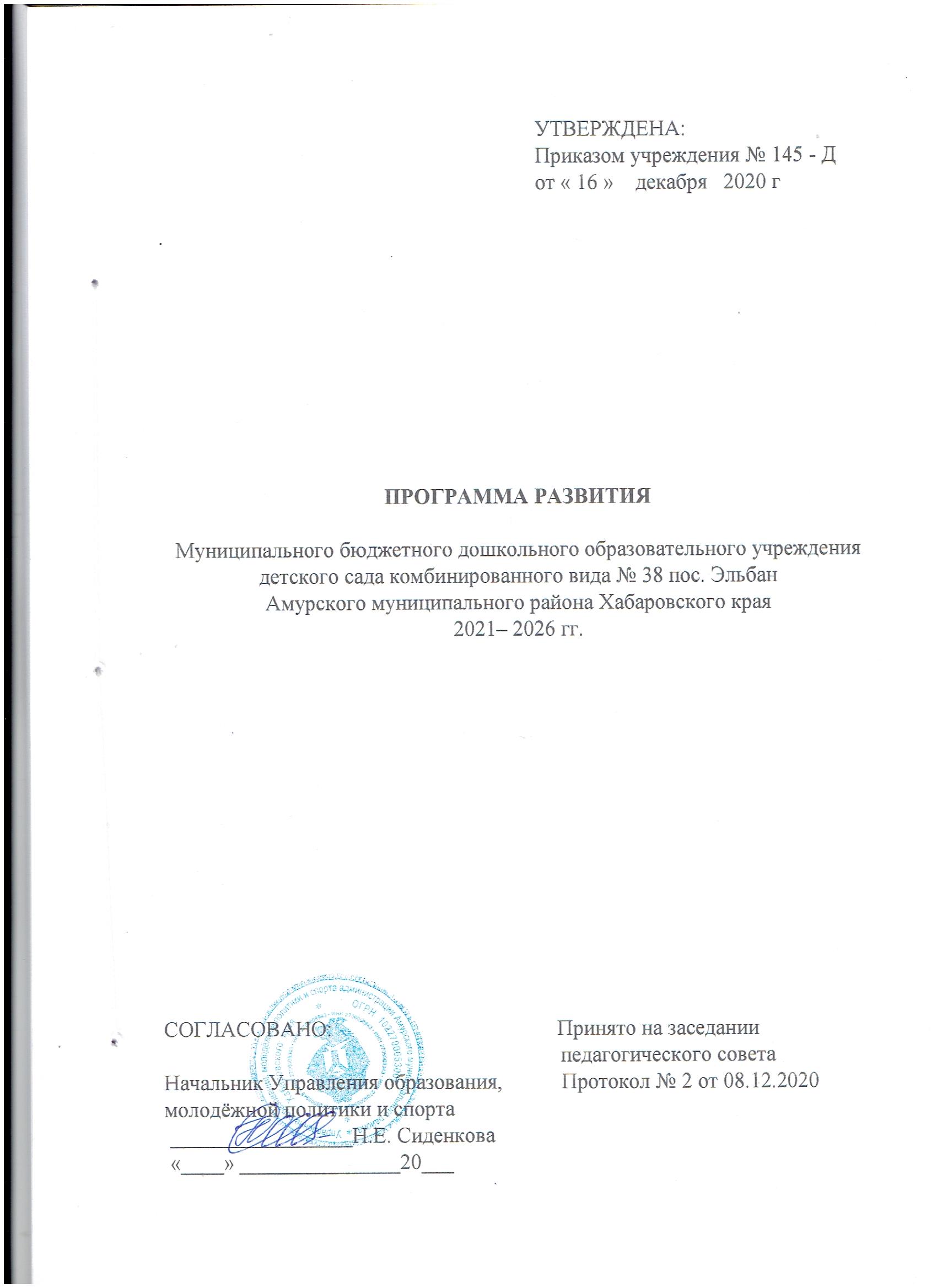 ОглавлениеПояснительная записка…………………………………………………………..3Паспорт программы………………………………………………………………4Информационная справка о ДОУ………………………………………………..7Анализ проблемы, на решение которой направлена Программа..…………...8Концепция Программы развития……………………………………………….17Основные мероприятия по реализации Программы..………………………....20Ожидаемые результаты Программы…..…………………………………….....26Оценка результатов Программы..………………………………………………28ПОЯСНИТЕЛЬНАЯ ЗАПИСКАВ настоящее время в системе образования России, в том числе и дошкольном образовании, происходит множество перемен. Впервые дошкольное образование становится первой ступенью системы образования, впервые утвержден ФГОС дошкольного образования. Реализуется новая финансово-экономическая модель (муниципальное задание, подушевое финансирование и пр.)Целевыми установками образовательной политики государства на современном этапе стало осуществление комплекса мероприятий, направленных на повышение качества образовательных услуг, рост профессиональной компетентности педагога.Эффективное решение этих задач возможно только в учреждении, готовом работать в инновационном режиме, конкурентоспособном на рынке образовательных услуг.В современной системе дошкольного и школьного воспитания на начальном этапе непрерывного образования   остро обозначилась проблема кардинального изменения ее содержания, форм и методов организации. Реальная ситуация характеризуется наличием большого числа программ идущих «сверху» и инициативой «снизу», от педагогов чутко реагирующих на социальные запросы родителей и школы. Такое положение вызвало тенденцию создания индивидуальных образовательных проектов развития конкретных образовательных учреждений.Таким образом, актуальность и значимость нового подхода к управлению образовательным учреждением состоит в необходимости их сохранения, развития и удовлетворения социального заказа, исходя из сложившихся условий.Осознание этого привело нас к необходимости создания программы развития ДОУ, представляющей собой систему, направленную на видение перспективы развития детского сада, выбор конкретных управленческих решений и обеспечение поэтапного достижения поставленных целей.ФГОС ДО ставит во главу угла индивидуальный подход к ребенку, где происходит сохранение самоценности дошкольного детства и где сохраняется сама природа дошкольника. Ведущими видами детской деятельности являются: игровая, коммуникативная, двигательная, познавательно-исследовательская, продуктивная. Приоритетной становится совместная детско-взрослая проектная деятельность.При разработке Программы развития учитывалось актуальное состояние и резервные возможности образовательного учреждения, специфика региональных традиций образования, потребности родителей воспитанников, профессиональный уровень педагогов.Наличие данной программы обеспечивает системность и преемственность в реализации воспитательных и образовательных задач, помогает исключить дублирование в работе учреждения, фокусировать внимание на актуальных проблемах педагогической деятельности, более эффективно реализовывать требования ФГОС ДО.         В данной программе выделены основные направления работы коллектива, учтено внедрение инновационных форм работы с детьми и родителями, переориентация педагогического коллектива на современные образовательные технологии в условиях развития ДОУ.ПАСПОРТ ПРОГРАММЫ РАЗВИТИЯ НА 2021-2026г.ИНФОРМАЦИОННАЯ СПРАВКА МБДОУ№38 ПОС. ЭЛЬБАНМуниципальное бюджетное дошкольное образовательное учреждение детский сад комбинированного вида № 38 пос. Эльбан Амурского муниципального района Хабаровского края (далее ДОУ) расположен по адресу: 682610, пос. Эльбан, 1 микрорайон д.11 Телефон: 8(42142)42-1-79.Учредителем дошкольного учреждения является администрация Управления образования, молодёжной политике и спорта Амурского муниципального района Хабаровского края. МБДОУ № 38 пос. Эльбан 11 марта 2016г. получило лицензию на осуществление образовательной деятельности.Устав образовательного учреждения зарегистрирован ИФНС России по Железнодорожному району г. Хабаровска от 27 ноября 2020 года за государственным регистрационным номером 2202700413826Учреждение функционирует с 1987 года, находится в отдельно стоящем типовом двухэтажном здании, выстроенном по специальному проекту. Дошкольное учреждение тесно сотрудничает с учреждениями дополнительного образования, детской библиотекой, с МБОУНОШ № 1, МБОУСОШ №3 пос. Эльбан, детской поликлиникой в целях обеспечения здоровья и развития личности ребенка. Дошкольное учреждение является востребованным и наполняемость составляет в 2018 г. – 238 чел., 2019г.-224 чел, 2020г. -224чел.Режим работы ДОУ с 12-ти часовым пребыванием детей при пятидневной рабочей неделе, с 7.00 до 19.00 час.	В течение учебного года функционировало 11 групп:3 группы раннего возраста (с 1 до 3 лет),9 групп дошкольного возраста (с 3 до 7 лет),Из них 1 группа – компенсирующей направленности для детей с тяжелыми нарушениями речи с 5 до 7 лет.В дошкольном учреждении общее количество педагогических работников – 28 человек: 1 старший воспитатель, 22 воспитателя, 2 музыкальных руководителя, 1 учитель – логопед, 1 педагог-психолог, 1 – инструктор по физической культуре. Укомплектованность кадрами составляет 100 %.  Детский сад работает с каждой семьей в оптимальном для него режиме. Мониторинг семей по состоянию на 01.09.2020г. следующий- полных семей – 180 семей;- неполных семей- 41 семья;- многодетные – 40 семей;- семьи, находящиеся в социально опасном положении, состоящие в банке данных КДНиЗП- 2;- семьи, находящиеся в социально опасном положении, и состоящие на учёте в ОМВД- о;- дети, находящиеся под опекой – 3 чел;-дети с ОВЗ – 10 чел.Выбытие воспитанников из детского сада объясняется в основном объективными причинами, не затрагивающими качество образовательного процесса.Виды образовательных услуг, оказываемых дошкольным учреждением:оздоровительные услуги, направленные на охрану и укрепление здоровья детей;развивающие услуги – различные формы и методы игрового обучения;раннее выявление детей, имеющие речевые нарушения;коррекционные услуги – коррекция речевого развития;педагогическое сопровождение детей, имеющие ярко выраженные способности;консультативная помощь семьям, не посещающим дошкольное учреждение при подготовке ребенка в школу.Дополнительные образовательные услуги, оказываемых специалистами учреждения, определены в соответствии с запросами родителей воспитанников. Платные и бесплатные образовательные услуги оказываются в дошкольном учреждении на договорной основе (договор с родителями (законными представителями), договор с исполнителем услуги). Организована работа кружков, благодаря которым каждый ребенок обретает возможность реализовать свое право на индивидуальное развитие   в соответствии со своими потребностями и возможностями в системе воспитательной, образовательной и коррекционной работы, дополнительного образования и традиций, направленных на развитие творческих, интеллектуальных, познавательных способностей. Мониторинг удовлетворения родителями, предоставляемыми образовательными услугами составляет 87 %.АНАЛИЗ ПРОБЛЕМЫ, НА РЕШЕНИЕ КОТОРОЙ НАПРАВЛЕНА ПРОГРАММА РАЗВИТИЯНеобходимость разработки программы развития ДОУ на период 2021-2026 годов обусловлена важностью целей развития образования и сложностями социально-экономической ситуации этого периода в Российской Федерации. Поэтому стратегическая цель государственной политики в области образования – повышение доступности качественного образования, соответствующего требованиям инновационного развития экономики, современным потребностям общества и каждого гражданина остается неизменной на повестке дня.Основной целью образовательной политики в сфере дошкольного образования является обеспечение гарантий доступного и качественного дошкольного образования, обеспечивающего равные стартовые условия для последующего успешного обучения ребенка в школе.Реализация основных направлений развития системы дошкольного образования невозможна без ключевых общесистемных изменений в дошкольном учреждении. Содержание образования сегодня направлено не только на приобретение знаний воспитанниками, но и на развитие личности, где ребёнок выступает как субъект разнообразных видов детской деятельности в условиях самореализации в окружающем мире, развитие его познавательных и созидательных способностей. Ориентация на ребёнка и его потребности, создание в дошкольном учреждении условий, обеспечивающих гармоническое развитие личности каждого ребёнка и сотрудника, мотивация на эффективную деятельность – такова суть педагогического процесса.Проблемный анализ состояния МБДОУ №38 пос. Эльбан    Главная цель разработанной программы ДОУ – повышение качества воспитания и образования детей, то есть полное удовлетворение социального заказа на образовательные услуги в отношении детей дошкольного возраста.Структура управления ДОУ.  Учредителем Учреждения является Управление образования молодёжной политики и спорта Амурского муниципального района Хабаровского края.      Нормативно-правовые основы деятельности ДОУ отражаются Уставом и локальными актами:- договоры с Учредителем, родителями;- правила внутреннего трудового распорядка;- должностные инструкции;- договора с другими организациями.Управление образовательным учреждением осуществляется в соответствии с действующим законодательством и Уставом, которое строится на принципах единоначалия и коллегиальности. Единоличным исполнительным органом является руководитель (заведующий) образовательного учреждения. Коллегиальными органами являются: общее собрание работников, управляющий совет и педагогический совет образовательного учреждения. На этом уровне решаются принципиальные по важности вопросы в жизни и деятельности детского сада: разработка перспектив развития учреждения, определение основных путей достижения избранных целей. Обеспечивается гласность и открытость в работе детского сада.Педагогический совет МБДОУ функционирует в соответствии с Уставом. Согласно годовому плану в течение учебного года прошли следующие педагогические советы:- Установочный: утверждение годового плана, итоги подготовки к новому учебному году.- Преемственность дошкольного и начального общего образования в рамках реализации практико-ориентированного образования.- Здоровье с детства.- Роль детской книги в речевом развитии.    Так же были подготовлены и проведены следующие консультации для воспитателей ДОУ:- Готов ли ваш ребенок к детскому саду. Адаптация ребенка к детскому саду.-Основная образовательная программа дошкольного образования.-Целевые ориентиры дошкольного образования.-Обеспечение комфортного самочувствия ребенка в ОУ.-образовательная область «Социально-коммуникативное развитие».-Речь педагога как пример для детей.-Здоровье участников образовательного процесса в ДОУ как социально-педагогическая проблема.- Воспитание маленького-большого Гражданина.              В МБДОУ №38 пос. Эльбан проходили общие собрания работников по различным темам. Это знакомство с новыми нормативно-правовыми и законодательными актами, выборы председателя ППО, итоги работы учреждения за 2020г, принятие локальных документов, обсуждение самоанализа деятельности Учреждения, итоги подготовки детского сада к осенне- зимнему периоду.Механизм   управления     нацелен на обеспечение   единства действий, координации и согласованности всех субъектов образовательного процесса: детей, родителей и педагогов, а также на стимулировании деятельности сотрудников, экономию ресурсов и времени. Создана атмосфера, в которой приоритет отдается гуманным отношениям, доверию, возможностям личностного роста.   Это   позволяет   успешнее   прогнозировать   и обеспечивать   личностный   рост   взрослых и детей и проектировать дальнейшие перспективы развития учреждения.В ДОУ существует достаточно эффективная, профессиональная, компетентная система административного и оперативного управления коллективом.  Практикуется: материальная и моральная поддержка инициативы работников, регулярное проведение консультаций, детальное обсуждение порядка работы, разработка и внедрение правил и инструкций.Проблемное поле: Неготовность коллектива к активному участию в управленческой деятельности, инертность перед новыми активными формами работы.Низкая активность совета родителей.Несовершенство нормативно-правового сопровождения и ресурсного обеспечения.Образовательная деятельность ДОУ. (Реализация образовательной программы, оценка качества образования.)В учреждении функционирует 10 групп общеразвивающей направленности, 1 группа компенсирующей направленности для детей с тяжёлым нарушением речи.По состоянию на 01.12.2020г списочный состав детей –224 человека. Детей инвалидов – 1 ребенок.  Таблица 1                                                                                                                                  Содержание образовательного процесса в дошкольном образовательном учреждении определяется основной образовательной программой «Истоки», переработанной в соответствии с Федеральным государственным образовательным стандартом дошкольного образования (физическое, социально-коммуникативное, познавательное, речевое и художественно-эстетическое направление), программы Т. Б.    Филичевой, Г.В.Чирковой «Коррекционное воспитание, обучение развитие детей 5-7 лет с общим недоразвитием речи», «Обучение дошкольников грамоте» Л. Е. Журовой. Программа «Истоки» обеспечивает достижение воспитанниками готовности к школе. На основе этой программы составлен учебный план и режим организованной образовательной деятельности по всем возрастам воспитанников.Основными формами работы в дошкольном образовательном учреждении являются:- образовательная деятельность, осуществляемая в процессе организации различных видов детской деятельности (игровой, коммуникативной, трудовой, продуктивной, музыкально-художественной, чтения);- образовательная деятельность, осуществляемая в ходе режимных моментов;- совместная деятельность детей и взрослых. Воспитателями групп проводилась диагностика уровня развития детей на начало и конец учебного года. На основании диагностических карт была составлена сводная таблица. Анализ освоения программного материала показал высокий уровень освоения программы детьми всех возрастных групп. Таблица 2 В мае 2020г. в школу пошли 46 воспитанников. В целях обеспечения готовности дошкольников к поступлению в школу были запланированы и проведены экскурсии в школу. Диагностика готовности детей к школьному обучению показывает, что работа по подготовке детей к школе ведется систематически и целенаправленно.Результаты  исследование психологической готовности детей к школе. (2019- 2020 г.)Исследование психологической готовности  Таблица 3, Таблица 4Качество образовательных услуг, оказываемых в ДОУ, находится на достаточном уровне, о чем свидетельствуют отзывы родителей воспитанников ДОУ.По результатам педагогической диагностики в соответствии с ФГОС ДО в познавательном развитии воспитанников отмечается значительное накопление информационного багажа об окружающем мире, осмысление понятий о знаках, символах, времени. У детей    старшего    дошкольного возраста достаточно хорошо развита познавательная активность, логические     операции (сравнение, анализ, обобщение, классификация). В познавательном арсенале детей имеются различные средства и способы познания окружающего мира (познавательная литература, наблюдения, опыты, игры-экспериментирования). Хорошему     освоению      знаний     способствует организация непосредственно образовательной деятельности с использование разнообразных форм и видов детской деятельности: развивающие игры, игры-экспериментирования, совместная деятельность педагогов с детьми, создание предметно-развивающей среды. Для более эффективного осуществления образовательной деятельности необходима организация индивидуального подхода.Особое внимание при организации образовательного процесса отводится работе с родителями, которая включает в себя:адаптационный период: знакомство с ДОУ (договор, экскурсия, знакомство с лицензией,  Уставом ДОУ, ООП и другими локальными  актами);выявление потребностей, интересов  и возможностей  семьи, разработка  системы мероприятий и подбор дифференцированных  форм работы;совместные с родителями праздники и развлечения, проекты, акции и другие мероприятия.Анализ степени удовлетворенности качеством образовательного процесса взрослых субъектов образовательного процесса показывает, что:большинство родителей положительно оценивают качество предоставляемых образовательных услуг (90%), просветительских услуг (87,5%); однако о высоком качестве физкультурно-оздоровительных услуг высказались только 75% опрошенных;о достаточно высоком качестве образовательного процесса в детском саду говорят 92% педагогических сотрудников учреждения, вместе с тем большинство из них (88%) отмечают трудности в использовании инновационных технологий, т.к нет соответствующей материально-технической базы для их внедрения.Проблемы, выявленные в организации образовательной деятельности ДОУ:в связи с переходом на новую основную общеобразовательную программу педагоги испытывают затруднения методического характера и недостаток практического опыта .современные инновационные технологии применяются воспитателями не в системе, педагоги недостаточно транслируют опыт применения современных методов обучения и воспитания дошкольников;недостаточное внимание уделяется индивидуальным особенностям дошкольникам;идет вытеснение  игры как  основного вида деятельности дошкольника; неготовность педагогов организовывать образовательный процесс на основе учета интересов и потребностей детей в условия работы с разновозрастной группой;снижение уровня мотивационной  готовности  детей к школе;не в полной мере удовлетворяются запросы родителей в предоставлении дополнительных образовательных услуг.Работа по единой регламентированной программе приводит к единообразию и традиционности форм, содержания и методов педагогического процесса, ограничивает возможности для педагогического творчества. Педагоги в своей работе в большей мере ориентируются на усредненные нормативы развития, характерные для того или иного возраста, не обращая внимания на индивидуальные особенности воспитанников. Организованные формы работы с детьми занимают более 30% от общего времени, предпочтение отдается групповым формам работы (занятия, групповые развлечения и игры). Педагоги учреждения отдают предпочтение традиционным формам работы с детьми в ущерб развивающим, испытывают затруднения в ведении образовательной работы в условиях дифференциации и индивидуализации образования, ориентируются на усредненные показатели развития группы.Кадровое обеспечение образовательной деятельности ДОУУправление деятельностью всех работников учреждения осуществляет администрация ДОУ в лице заведующего детского сада Н.Ю. Берестовой с 29.08.2016г.Кадровый состав детского сада можно представить в следующем виде.  Таблица 5Для эффективной организации образовательной деятельности ДОУ необходимы педагоги, готовые к переобучению, постоянно совершенствующие свое профессиональное мастерство, проявляющие инициативность, способность творчески мыслить и находить нестандартные решения.Детский сад укомплектован кадрами в соответствии со штатным расписанием. Педагогических работников в организации 28 человек. Из них:воспитатели - 22;старший воспитатель-1;педагог - психолог - 1;музыкальный руководитель – 2;инструктор по физическому воспитанию-1;учитель-логопед Таблица 6В ДОУ с педагогами проводится планомерная работа по повышению их профессионального уровня, стимулированию их инновационной активности. Творческий потенциал педагогического коллектива показывает тенденцию роста активности и их самостоятельности, стремления к новациям и исследованиям. В ДОУ есть педагоги, способные работать в инновационном режиме, стремящиеся к обобщению и транслированию своего опыта, готовые к повышению квалификационной категории.Проблемы кадрового обеспечения образовательной деятельности ДОУ:большинство  педагогов имеют  недостаточный опыт работы по данной профессии, не имеют  квалификационную категорию;инертность, недостаточно высокий уровень аналитико-прогностических и проектировочных умений ряда педагогов не позволяет им достойно представить опыт своей работы;использование педагогами стандартных, классических форм работы с детьми и родителями;применение одних и тех же приёмов работы с детьми и родителями, имеющими разные потребности;низкий уровень владения ИКТ некоторых педагогов и умения применять их в образовательном процессе;Таким образом, остаются актуальными проблемы, связанные с деятельностью педагогов по трансляции передового педагогического опыта, освоением и применением ИКТ в образовательном процессе, с трудностями перехода от консервативной учебной модели к партнерской совместной деятельности детей и взрослых, ведением документации в соответствии с ФГОС.Программно-методическое и материально-техническое обеспечение образовательной деятельности ДОУ. Предметно-развивающая среда ДОУ   Содержание образовательной деятельности выстроено на основе примерной основной образовательной программе дошкольного возраста «Истоки», под редакцией Л.А. Парамоновой, а также ряда парциальных программ и технологий:1.Коррекционная программа Т.Б.Филичевой, Г.В.Чирковой «Коррекционное воспитание, обучение и развитие детей 5-7 лет с общим недоразвитием речи»2. «Обучение дошкольников грамоте» Л.Е. Журова., Н.С. Варенцова. (Москва.Школьная пресса. 2004г.)3. «Юный эколог» Н. С. Николаева (Новая школа.Москва. .)4. «Основы безопасности детей дошкольного возраста» Р. Б. Стеркиной, О. Л. Князевой, Н.      Н. Авдеевой. 5. Игровая технология интеллектуально – творческого развития детей 3 – 7 лет «Сказочные лабиринты игры» В. В. Воскобович.  6. «Истоки. Воспитание на социокультурном опыте» И. А. Кузьмин   Реализуя ООП в ДОУ используются разнообразные развивающие дидактические пособия "Прозрачный мольберт", (кабинет психолога), технология проблемного обучения- экспериментирование, приобретены лаборатория (гр№9, средний возраст). 7. Апробирована и внедрена на 2 мл.группе (3-4 лет) комплексная программа дошкольного образования «Мир открытий» научный руководитель Л.Г.Петерсон под общей редакцией Л.Г.Петерсон, И.А.Лыковой Москва: Издательский дом «Цветной мир», 2016 г. соответствует реализации потребностей родителей (выявленных при анкетировании), потребностей педагогического коллектива (совершенствовать, развивать педагогический процесс по новой программе) и мониторинг детей доказывает, что парциальные программы комплексной программы «Мир открытий» будет способствовать развитию детей.       В учреждении созданы условия для разностороннего развития и оздоровления детей. Предметно-развивающая среда образовательного учреждения отвечает требованиям организации образовательной деятельности в рамках реализации основной образовательной программы учреждения в полном объеме. Образовательный процесс оснащен необходимыми учебно-методическими материалами для полноценной реализации образовательной программы детского сада, наглядными пособиями.  В помещении имеется здоровьесберегающее оборудование: оборудование для организации двигательной активности детей.      Предметно-пространственное окружение ДОУ эстетически продумано и оформлено. В группах создана своя предметно-развивающая среда, созвучная тем программам и технологиям, по которым работают педагоги.Группы имеют групповое помещение, приёмную, буфет, туалетную комнату. Групповые комнаты включают игровую, познавательную, обеденную зоны. Группы оборудованы необходимой мебелью, мягким инвентарём. При оформлении групповых ячеек воспитатели исходят из требований федерального государственного стандарта и безопасности используемого материала для здоровья детей.Учреждение оснащено современными техническими средствами: компьютером, принтером, ноутбуком, музыкальным центром, интерактивной доской. Имеется доступ в сеть Интернет, электронная почта. В детском саду   имеется два проектора , переносной  экран, фотоаппарат, всё это  предоставляет возможность каждому воспитателю применять современные информационные технологии в образовательном процессе.     В соответствии с постановлением Правительства Российской Федерации от 10 июля 2013 г. № 582 «Об утверждении правил размещения на официальном сайте образовательной организации в информационно – телекоммуникативной сети «Интернет» и обновления информации об образовательной организации» и изменений в редакции Постановлений Правительства РФ от 20.10.2015 №1120 и от17.05.2017 №575 в МБДОУ открыт Интернет – сайт, содержащий следующую информацию: - сведения об образовательной организации (дата создания образовательной организации, об учредителе, о месте нахождения образовательной организации, режиме, графике работы, контактных телефонах и об адресах электронной почты);- о структуре и об органах управления образовательной организации;- о федеральных государственных образовательных стандартах- о руководителе образовательной организации и о персональном составе педагогических работников с указанием уровня образования, квалификации и опыта работы;-о материально – техническом обеспечении образовательной деятельности;-о количестве вакантных мест;- о порядке приема на обучение по образовательным программам дошкольного образования.При размещении информации на официальном сайте и ее обновлении обеспечивается соблюдение требований законодательства Российской Федерации о персональных данных.Пищеблок состоит из двух блоков: блок сырой продукции, и готовой продукции. Оборудование пищеблока соответствует требованиям СанПиН и Роспотребнадзора.В ДОУ имеются участки для прогулок - эстетически оформленные, оборудованные для осуществления двигательной активности. Так же на территории ДОУ есть спортивная площадка и скалодром. Всё оборудование соответствует требованиям СанПиН и Роспотребнадзора.       Развивающая  предметно-пространственная  среда  в ДОУ содержательно насыщена, доступная, безопасная, вариативная, трансформируемая и полифункциональная, соответствует возрастным возможностям детей.Проблемы программно-методического и материально-технического обеспечения образовательной деятельности ДОУ: - недостаточно дополнительных методических и наглядно-дидактических материалов;- недостаточно игрового оборудования для организации игровой деятельности детей в соответствии с требованиями ФГОС ДО к предметно-развивающей среде.  Здоровьесбережение в ДОУВажным показателем результатов работы дошкольного учреждения является здоровье детей. Оздоровительная работа – одна из ключевых проблем дошкольного образования. В детском саду проводится работа по улучшению состояния здоровья воспитанников и внедрения современных здоровьесберегающих технологий. В связи с этим, вопросам снижения заболеваемости, устойчивости детского организма к неблагоприятным условиям уделялось пристальное внимание. В дошкольном учреждении сложилась эффективная система закаливания. Предпочтение отдано воздушно-контрастному методу, босохождению по «дорожке здоровья» с включением дыхательных упражнений, самомассажа и обширного умывания.     Совместная работа педагогов и медицинских работников позволила определить структурные элементы «дорожки здоровья», которая рассчитана на активный массаж стоп с чередованием сильных и более мягких раздражителей. Данные мероприятия положительно сказались на уровне заболеваемости детей. Число пропущенных дней по ДОУ одним ребенком по болезни за отчетный период в среднем составил 8,8 дней. Таблица 7С детьми организуются тематические, игровые занятия и игры с валеологической направленностью, экскурсии, тематические досуги и развлечения, театрализованная деятельность, художественно-эстетическая деятельность, педагогическое проектирование, оздоровительно-игровые часы. Посещаемость и заболеваемость детей регулярно анализируется медсестрой и педагогическим коллективом ДОУ. В детском саду осуществляется контроль за выполнением режима дня, выполнения двигательного режима, графика проветривания. В учреждении была выстроена четкая система взаимодействия с учреждениями здравоохранения, обеспечивающая профилактику и коррекцию нарушений состояния здоровья как у воспитанников ДОУ, так и у сотрудников детского сада (плановые профилактические осмотры, диспансеризация).В работе с родителями особое внимание уделяется консультативной помощи, оформлению тематических стендов, проведению дней открытых дверей, дней здоровья с участием родителей, индивидуальное консультирование по текущим проблемным вопросам, совместные проекты по формированию у детей ЗОЖ, совместные спортивно-оздоровительные мероприятия.Поддержанию и укреплению здоровья субъектов образовательного процесса способствует и соблюдение требований СанПиНа при организации образовательного процесса в ДОУ, при пополнении предметно-развивающей среды и укреплении материально-технической базы учреждения, при организации лечебно-профилактической и физкультурно-оздоровительной работы в ДОУ, организации питания, соблюдение санитарно-гигиенических требований (профилактические, санитарно-гигиенические и противоэпидемические мероприятия).Организации питания в детском саду уделяется особое внимание, т.к. здоровье детей невозможно обеспечить без рационального питания. Учреждение обеспечивает сбалансированное 5-и разовое питание воспитанников в соответствии с их возрастом, примерным десятидневным меню, разработанным отделом по питанию при РОО и одобренным органами Роспотребнадзора.  Контроль за качеством питания, разнообразием и витаминизацией блюд, закладкой продуктов питания, кулинарной обработкой, выходом блюд, вкусовыми качествами пищи, правильностью хранения и соблюдением сроков реализации продуктов питания осуществляет заведующий.Проблемы организации работы по здоровьесбережению в ДОУ:все чаще в учреждение поступают дети, имеющие  предрасположенности к простудным заболеваниям, те или иные функциональные  отклонения в состоянии здоровья, требующие повышенного внимания, консультаций специалистов;рост числа взрослых (как сотрудников ДОУ, так и родителей воспитанников) с низким уровнем культуры здоровья, проявляющих инертность в ведении здорового образа жизни;Недостаточная оснащенность материально-технической базы учреждения для организации лечебно-профилактической в ДОУ. Социальное партнерство МБДОУ№38Социальное партнерство является неотъемлемой частью образовательного процесса ДОУ. Она предполагает организацию работы с разными категориями семей воспитанников и населением посёлка, участие в   разработке и    реализации   социальных и культурных проектов, а так же налаживание межведомственных связей с учреждениями образования, культуры, здравоохранения. На основании полученных данных будет разработан план повышения педагогической и валеологической культуры разных категорий родителей, предполагающий проведение различных информационно-просветительских и досуговых мероприятий как дифференцированно, так и в индивидуальном порядке.МБДОУ взаимодействует с другими учреждениями: МБОУСОШ № 3, МБОУНОШ №1, школа искусств пос. Эльбан, ДК «Восход», МАУ СК «Восход», есть возможность использования их оздоровительно-образовательного потенциала с целью повышения качества образовательной услуги; повышения компетентности взрослых участников образовательного процесса (сотрудников ДОУ и родителей воспитанников).Проблемное поле:- Инертность родителей воспитанников, населения.- Рост количества взрослых, не интересующихся воспитанием и развитием детей.-Недостаточно развитая инфраструктура посёлка, удаленность от города.
Таким образом, разработка Программы развития ДОУ обусловлена изменениями в государственно-политическом устройстве, социально-экономической жизни страны и целевых ориентиров и связано с желанием родителей поднять уровень развития детей, укрепить их здоровье, развить у них те или иные способности, подготовить их к обучению в школе. Разрабатывая пути обновления педагогического процесса, учитывались тенденции социальных преобразований в городе, запросы родителей, интересы детей, профессиональные возможности педагогов и требования ФГОС ДО.КОНЦЕПЦИЯ ПРОГРАММЫ РАЗВИТИЯ
МБДОУ №38 пос. ЭЛЬБАН     Дошкольный возраст в жизни ребёнка отличается от других этапов развития тем, что в эти годы закладываются основы общего развития личности, формируются психические и личностные качества ребёнка, ценностное отношение ребёнка к окружающей действительности (природе, продуктам деятельности человека, к самому себе), формируются средства и способы познания мира, культура чувств. Важной задачей является усиление воспитательного потенциала дошкольного учреждения, обеспечение индивидуализированного психолого-педагогического сопровождения каждого воспитанника. Создание условий, отбор форм и средств для максимальной реализации развития качеств и возможностей ребёнка, что является актуальной задачей современной педагогики и психологии.Программа составлена на основе анализа имеющихся условий, ресурсного обеспечения с учетом прогноза о перспективах их изменений и требований федерального государственного образовательного стандарта дошкольного образования.Исходя из всего вышесказанного, основной целью Программы развития является определение перспективных направлений развития ДОУ в соответствии с меняющимися запросами населения, а также повышение качества образования через внедрение современных педагогических и информационно-коммуникационных технологий в контексте с требованиями ФГОС ДО.Инновационный характер Программы развития МБДОУ №38 реализуется через внедрение современных педагогических технологий, в том числе информационно-коммуникационных, обеспечение личностно–ориентированной модели организации педагогического процесса в условиях требований  ФГОС ДО, позволяющей ребёнку успешно адаптироваться и реализовать себя в социуме, развивать его социальные компетенции в условиях интеграции усилий семьи и детского сада.Ценность качества образовательной деятельности для МБДОУ №38 напрямую связано с ценностью ребёнка. Стремление простроить образовательный процесс в соответствии с индивидуальными потребностями и возможностями ребёнка означает с одной стороны – бережное отношение к ребёнку (его здоровью, его интересам, его возможностям). С другой стороны - профессиональное создание оптимальных условий  для его развития в образовательном процессе, и в системе дополнительного  образования в соответствии с требованиями ФГОС ДО.Исходя из всего вышесказанного, основными задачами Программы развития деятельности МБДОУ №38 являются:Повышение качества образования в ДОУ через внедрение современных педагогических технологий, в том числе информационно-коммуникационных;Создание условия для повышения уровня профессиональной компетентности педагогов;Разработка системы мотивационных мероприятий, направленных на вовлечение педагогов в инновационную деятельность;Обеспечение организационного, научно-методического, консультационного и экспертного сопровождения разработки нового содержания образования в соответствии с основными направлениями модернизации российского образования;Обеспечение обновления предметно-развивающей среды ДОУ, способствующей реализации нового содержания дошкольного образования и достижению новых образовательных результатов;Совершенствование системы здоровьесберегающей деятельности учреждения, с учетом индивидуальных особенностей дошкольников;Развитие способностей и творческого потенциала каждого ребенка через расширение сети дополнительного образования;В основу планируемых изменений в педагогической системе положены принципы реализации Программы, позволяющие внедрить и результативно использовать гибкие организационные формы преобразований в ДОУ:Гуманизации,  что предполагает ориентацию взрослых на личность ребёнка посредством повышения уровня профессиональной компетенции педагогов; обеспечения заинтересованности педагогов в результате своего труда; изменения организации предметно-развивающей среды, жизненного пространства детского сада, с целью обеспечения свободной деятельности и творчества детей в соответствии с их желаниями, склонностями, социального заказа родителей и требованиям ФГОС ДО; изменения содержания и форм совместной деятельности с детьми, введения интеграции различных видов деятельности.Демократизации, предполагающей совместное участие воспитателей, специалистов, родителей в воспитании и образовании детей.Дифференциации и интеграции предусматривает целостность и единство всех систем образовательной деятельности.Принцип развивающего обучения предполагает использование новых развивающих технологий образования и развития детей.Принцип вариативности модели познавательной деятельности, предполагает разнообразие содержания, форм и методов с учетом целей развития и педагогической поддержки каждого ребенка.Принцип общего психологического пространства, через совместные игры, труд, беседы, наблюдения. В этом случаи процесс познания протекает как сотрудничество.Принцип активности – предполагает освоение ребенком программы через собственную деятельность под руководством взрослого.Принцип научности предполагает использование современных разработок педагогической науки и лучшего передового опыта специалистов в точном соответствии с их содержанием;Здоровьесберегающий принцип обеспечивает приоритет укрепления здоровья каждого дошкольника в процессе всех видов деятельности, основанный на целостном представлении о соматическом и психологическом здоровье детей и на устранении стрессогенных факторов, связанных с социальными и климатическими условиями.Участниками реализации Программы развития МБДОУ №38 являются педагоги, специалисты, родители, представители разных образовательных и социальных структур, воспитанники ДОУ.Основными направлениями деятельности в рамках Программы развития МБДОУ №38 являются:1. Совершенствование структуры управления ДОУ.2. Повышение качества образовательной деятельности ДОУ в соответствии с ФГОС ДО.3. Повышение компетентности педагогов ДОУ.4. Программно-методическое и материально-техническое обеспечение образовательной деятельности ДОУ, обогащение предметно-развивающей среды ДОУ.5. Совершенствование системы здоровьесберегающих технологий в ДОУ.6. Построение системы социального партнерства МБДОУ №38ПРОГНОЗИРУЕМЫЙ РЕЗУЛЬТАТ ПРОГРАММЫ РАЗВИТИЯ МБДОУ №381. Для воспитанников и родителей:- каждому воспитаннику будут предоставлены условия для полноценного личностного роста в условиях заданных ФГОС ДО;- хорошее состояние здоровья детей будет способствовать повышению качества их образования;- каждой семье будет предоставлена консультативная помощь в воспитании и развитии детей, право участия и контроля в образовательной деятельности ДОУ,- качество сформированности ключевых компетенций детей будет способствовать успешному обучению ребёнка в школе;- система дополнительного образования доступна и качественна. 2. Для педагогов:- каждому педагогу будет предоставлена возможность для повышения профессионального мастерства;-квалификация педагогов позволит обеспечить сформированность ключевых компетенций дошкольника;- будет дальнейшее развитие условий для успешного освоения педагогических технологий;- поддержка инновационной деятельности.3. Для МБДОУ №38:- будет налажена система управления качеством образования дошкольников в соответствии с требованиями ФГОС ДО;- развитие сотрудничества с другими социальными системами;- налажены связи с научно–методическими объединениями;- будут обновляться и развиваться материально–технические и медико–социальные условия пребывания детей в учреждении в соответствии с требованиями ФГОС ДО.Реализация программы позволит сделать процесс развития МБДОУ №38 более социально–ориентированным и адаптированным к  условиям, заданным ФГОС ДО.Программа будет реализована в 2021-2026годы в три этапа:1-й этап (2021-2022г.) - Организационно-подготовительный этап (создание условий для реализации программы):разработка документации для  успешной  реализации мероприятий в соответствии с Программой развития;создание условий (кадровых, материально-технических и т.д.) для успешной  реализации  мероприятий  в соответствии с Программой развития;начало  реализации  мероприятий, направленных  на создание интегрированной модели развивающего образовательного пространства.2-й  этап (2022-2024гг.) – Практический этап  (работа по преобразованию существующей системы):апробирование  модели, обновление содержания, организационных  форм, педагогических технологий;постепенная  реализация  мероприятий в соответствии с Программой;периодический  контроль реализации мероприятий  в соответствии  с Программой;коррекция  мероприятий.3-й этап (2024-2026г.) Итоговый  (аналитически-информационный этап):мониторинг эффективности реализации программы;аналитическая оценка качественных и количественных изменений, произошедших в учреждении;реализация  мероприятий, направленных  на практическое внедрение и распространение полученных результатов; Элементы риска развития программыПри реализации программы развития могут возникнуть следующие риски:недостаточный образовательный уровень родителей воспитанников,недостаточная их компетентность в вопросах сохранения и укрепления здоровья детей затрудняет получение детьми  с хроническими заболеваниями качественного дошкольного образования,быстрый переход на новую программу развития МБДОУ №38 может создать психологическое напряжение у части педагогического коллектива,организация дополнительного образования на платной основе может затруднить его доступность. Управление и корректировка программы осуществляется педагогическим Советом МБДОУ №38   Управление реализацией Программы осуществляет заведующий МБДОУ №38 Н.Ю. БерестоваОСНОВНЫЕ МЕРОПРИЯТИЯ ПО РЕАЛИЗАЦИИ ПРОГРАММЫ РАЗВИТИЯ МБДОУ №38ОЖИДАЕМЫЕ РЕЗУЛЬТАТЫМы предполагаем, что в результате реализации Программы развития детского сада должны произойти существенные изменения в следующих направлениях:1. Обеспечение качества образовательного процесса в соответствии с федеральным государственным образовательным стандартом дошкольного образования.2. Создание гибкой управленческой системы с активным участием родительской общественности.3. Рост личностных достижений всех участников образовательного процесса.4. Развитие педагогического потенциала.5. Улучшение материально-технического обеспечения и предметно-пространственной среды ДОУ для реализации программы дошкольного образования6. Доступность системы дополнительного образования7. Расширение образовательного пространства через сотрудничество с социокультурными учреждениями посёлка и города.Реализация приоритетных направлений Программы позволит создать:качественно, эффективно и продуктивно реализовать образовательную программу и улучшить систему физкультурно-оздоровительной работы в МБДОУ №38 с учетом личных потребностей детей, родителей, педагогов;совершенствовать систему педагогического мониторинга;создать продуктивное взаимодействие педагогического, родительского и детского сообщества;обновить содержание и технологии дошкольного образования;построить динамичную, безопасную развивающую среду.Ожидаемые социальные эффекты Программы развития МБДОУ №38•     Повышение качества образовательного процесса.Преодоление дефицита учебно-методических материалов и повышение уровня компетентности педагогов.Улучшение качества реализации образовательной деятельности и распространение опыта работы.Повышение уровня компетенции педагогов.Улучшение качества образования детей посредством участия сотрудников в конкурсном движении.Распространение педагогического опыта. Участие ДОУ в проектах района, края, страны.Привлечение общественных организаций как партнеров детского сада к совместному решению проблем образования детей дошкольного возрастаПостоянное информирование родителей о деятельности учреждения, достижениях ребенка и получение обратной связи.Обучение родителей взаимодействию с ребенком в домашних условиях.Формирование стойкой мотивации на поддержание здорового образа жизни в семье.УСЛОВИЯ РЕАЛИЗАЦИИ ПРИОРИТЕТНЫХ НАПРАВЛЕНИЙ ПРОГРАММЫОрганизационныеОрганизация временных творческих групп для реализации Программы развития;Внесение изменений и дополнений в ООП;Обсуждение Программы с родительской общественностью.КадровыеРасширение деятельности по распространению ППО в системе образования района и края;Обеспечение высокого уровня личностного и творческого потенциала всех сотрудников детского сада;Расширение вариативной системы непрерывного повышения квалификации кадров;Поиск новых форм стимулирования успешной профессиональной деятельности и творческой инициативы, прогнозирование положительных результатов.Материально-техническиеСовершенствование развивающей предметно-пространственной среды, безопасной и здоровьесберегающей среды помещений и участков;Дидактическое оснащение программы «Мир открытий» и программ дополнительного образования; пополнение спортивного оборудования и технического оснащения;Разработка адресных программ по оснащению и ремонту групп и кабинетов;Оформление помещений с учетом инновационных технологий дизайна и современных санитарно-гигиенических, безопасных и психолого-педагогических требований. Социально-культурные Расширение сотрудничества с социальными партнерами;Обновление форм сотрудничества с родителями воспитанников.Нормативно - правовые и финансовыеФормирование пакета локальных актов, регламентирующих деятельность учреждения по выполнению ПрограммыФинансовое  обеспечение  при реализации  Программы  требуется  на:расходы на оплату труда работников, реализующих Программу;расходы на средства обучения, соответствующие материалы, в том числе приобретение учебных изданий в бумажном и электронном виде, дидактических материалов, аудио и видеоматериалов, средств обучения, в том числе, материалов, оборудования, спецодежды, игр и игрушек, электронных образовательных ресурсов, необходимых для организации всех видов образовательной деятельности и создания развивающей предметно-пространственной среды, приобретения обновляемых образовательных ресурсов, в том числе, расходных материалов, подписки на актуализацию электронных ресурсов, пополнение комплекта средств обучения и подписки на техническое сопровождение деятельности средств обучения, спортивного, оздоровительного оборудования, инвентаря, оплату услуг связи, в том числе расходов, связанных с подключением к информационной сети Интернет;расходы, связанные с дополнительным профессиональным образованием педагогических работников по профилю их деятельности;иные расходы, связанные с реализацией Программы.Научно-методическиеУчет современных ориентиров дошкольного образования и передового педагогического опыта МБДОУ№38Обеспечение научно-методического и информационного сопровождения реализуемых программ;Разработка мониторинга качества образовательного процессаОЦЕНКА РЕЗУЛЬТАТОВ ПРОГРАММЫ РАЗВИТИЯ И СИСТЕМА КОНТРОЛЯ ЗА ВЫПОЛНЕНИЕМ ПРОГРАММЫКонтроль по внедрению Программы организуется и проводится в определенной последовательности с использованием алгоритма контроля, предложенной М.В. Корепановой:Цель контроля - объект контроля- разработка плана контроля - сбор информации - первичный анализ изученного – выработка рекомендаций - проверка исполнения рекомендаций.            Изучение конечных результатов реализации Программы включает в себя несколько этапов:Сбор информации с помощью воспитателей, родителей, воспитанников (в виде анкетирования, тестирования - взрослые, в процессе наблюдений - воспитанники).Изучение документации.Обработка полученной информации.Обсуждение на педагогическом совете полученных данных, их анализ и интеграция.Утверждение на педагогическом совете   направлений корректировки педагогического процесса;Закрепление положительных традиций, передового педагогического опыта.Разработка рекомендаций.По каждому направлению Программы развития оценка результатов будет осуществляться с учетом специфики направления. Механизм оценки отдельного направления будет разработан в ходе реализации Программы.Информация о реализации программы будет размещаться на сайте образовательного учреждения.Таблица 1Список детей – инвалидов в группах общеразвивающей направленности:Таблица 2 Уровень освоения программного материала за 2019-2020 учебный год.Таблица 3Исследование личностной готовностиИсследование мотивационной готовности В - 61%С- 26%Н- 13%Исследование интеллектуальной сферыВ – 34.5%С – 48%Н – 17.5%Исследование речевой готовностиВ – 22%С – 47.5%Н – 30.5%Исследование личностной готовностиВ – 50%С – 29%Н – 21%Уровень готовности к школе:  81%В – 43%С – 38%Н – 19%Таблица 4Итоги прохождения адаптационного периода выпускников МБДОУ №38 пос. Эльбан в 2020гТаблица 5КАРТОТЕКА ПЕДАГОГИЧЕСКИХ КАДРОВМБДОУ №38пос. Эльбанпо состоянию на 31.12.2020Таблица 6Укомплектованность педагогическими работниками составляет 100%.Таблица 7Сравнительная таблица результатов по образовательной области «Физическое развитие» по ДОУ (в %)Наименование программыПрограмма развития МБДОУ№38 пос. Эльбан на 2021-2026г.Основания для разработки программы, нормативные документыФедеральный закон от 21.12.2012г. № 273-ФЗ «Об образовании в Российской Федерации» (далее – Федеральный закон «Об образовании в Российской Федерации»).«Об утверждении федерального государственного образовательного стандарта дошкольного образования» (Приказ Минобрнауки России от 17 октября 2013 г. №1155);"Санитарно эпидемиологические требования к устройству, содержанию и организации режима работы дошкольных образовательных организаций» (Постановление Главного государственного санитарного врача Российской Федерации от 15 мая 2013 г. N 26 "Об утверждении СанПиН 2.4.1.3049-13;Конституция РФЗакон Российской Федерации «Об образовании», вступивший в силу 1 сентября 2013года.Конвенция о правах ребенка.Устав МБДОУ.Федеральный государственный образовательный стандарт дошкольного образования (утв. Приказом Минобрнауки от 14.10.2013года № 1155)«Об утверждении Порядка организации и осуществления образовательной деятельности по основным общеобразовательным программам - образовательным программам дошкольного образования» (Приказ Минобрнауки России от 30 августа 2013 г. N 1014)ФЗ №120 от 24.06.1999г «Об основах системы профилактики и безнадзорности, правонарушений»           Региональные нормативные документы           - Государственная программа Хабаровского края           «Развитие образования в Хабаровском крае» (с             изменениями на 24.07.2015г.)Разработчик программыЗаведующий – Н.Ю. Берестова Заместитель заведующего по УВР –Т.С. ПермяковаРабочая группа:- старший воспитатель – Е.С. Лескова- педагог-психолог – И.А.Острожная - воспитатель –   О.А.Кузьмина - воспитатель – Г.Э.Васильева - инструктор по физической культуре – М.А. Малахова - учитель-логопед Е.Б.–Абашкина Педагогический коллектив ДОУ.Сроки выполнения и этапы реализации программыПрограмма реализуется в период с 2021г. по 2026г.Назначение программы- Программа развития предназначена для определения перспективных направлений развития образовательного учреждения на основе анализа работы МБДОУ №38 пос. Эльбан за предыдущий период.- В ней отражены тенденции изменений, охарактеризованы главные направления обновления содержания образования и организации воспитания, управление дошкольным учреждением на основе инновационных процессов.- Развитие дошкольного образовательного учреждения в условиях развития ФГОС, создание условий для сохранения, приумножения культурных и духовных ценностей народов России; становление открытой, гибкой и доступной системы образования.Проблема Развитие дошкольного образовательного учреждения в условиях, заданных ФГОС ДО, основными ориентирами которого являются:повышение социального статуса дошкольного образования;обеспечение государством равенства возможностей для каждого ребёнка в получении качественного дошкольного образования и государственных гарантий уровня и качества ДО на основе единства обязательных требований;сохранение единства образовательного пространства РФ относительно уровня ДО.объективное ухудшение  здоровья поступающих в детский сад детей, отрицательно сказывается на  получении ими качественного образования;недостаточная готовность родителей в управление качеством образования  детей через общественно-государственные  формы управления;необходимость интенсификации педагогического труда, повышение его качества и результативности педагогов к применению современных образовательных технологий;необходимость расширения сферы дополнительных образовательных услуг.Цельопределение перспективных направлений развития ДОУ в соответствии с меняющимися запросами населения и перспективными задачами социально-экономического развития Хабаровского края;повышение качества образования через внедрение современных педагогических и информационно-коммуникационных технологий в контексте с требованиями ФГОС ДО.ЗадачиПовышение качества образования в ДОУ через внедрение современных педагогических технологий, в том числе информационно-коммуникационных;Создать условия для повышения уровня профессиональной компетентности педагогов;Разработать систему мотивационных мероприятий, направленных на вовлечение педагогов в инновационную деятельность;Обеспечить обновление предметно-развивающей среды ДОУ, способствующей реализации нового содержания дошкольного образования и достижению новых образовательных результатов;Совершенствование системы здоровьесберегающей деятельности учреждения, с учетом индивидуальных особенностей дошкольников;Использование возможностей сетевого взаимодействия с целью обеспечения преемственности образовательных программ дошкольного и начального общего образования; Развитие способностей и творческого потенциала каждого ребенка через расширение сети дополнительного образования;Основные функции ПрограммыПрограмма осуществляет три основные функции:-очерчивает стратегию развития детского сада;-выделяет приоритетные направления работы;-ориентирует всю деятельность на конечный результат.Принципы образовательной деятельности ДОУ в рамках программыРазвитияпрограммно-целевого подхода, который предполагает единую систему планирования и своевременное внесение корректив в планы;информационной компетентности участников образовательного процесса о происходящем в ДОУ: целевые установки доводятся до каждого участника педагогического процесса путем обсуждения и принятия соответствующих решений на педагогическом совете ДОУ;вариативности, предполагающей осуществление различных вариантов действий по реализации задач развития ДОУ;включения в решение задач программы развития всех субъектов образовательного пространства.Ожидаемые результаты1.Конкурентоспособности ДОУ на рынке образовательных услуг2.Повышение числа педагогов, имеющих первую или высшую квалификационную категории;3.Активное участие педагогического коллектива в распространении опыта на муниципальном, краевом, федеральном уровнях, в том числе повышение публикационной активности.4. Внедрение в педагогический процесс новых современных форм и технологий воспитания и обучения в соответствии с требованиями ФГОС ДО.5. Построение современной комфортной развивающей предметно-пространственной среды и обучающего пространства в соответствии с требованиями ФГОС ДО.6. Сохранение и укрепление положительной динамики состояния здоровья воспитанников, создание здоровьесберегающей среды: благодаря проектированию и реализации профилактической работы, приобщение детей к здоровому образу жизни и овладение ими разнообразными видами двигательной активности.7. Совершенствование форм взаимодействия с семьями воспитанников, направленной на усиление родительской активности и ответственности родителей за воспитание детей, выявление лучшего опыта семейного воспитания, повышение компетентности родителей (законных представителей) в установлении партнерских отношений;Этапы реализации ПрограммыПрограмма рассчитана на 5 лет с 2021-2026гг. Реализуется  в три этапа:первый этап- 2021-2022 год – организационно-подготовительный этап (создание условий для реализации программы);второй этап- 2022-2024 годы - практический этап (работа по преобразованию существующей системы);третий этап- 2024-2026 год - итоговый: аналитически-информационный этап (мониторинг эффективности реализации программы, аналитическая оценка качественных и количественных изменений, произошедших в учреждении).Система контроля за реализацией ПрограммыКомплексная система мониторинга качества образовательного процесса, эффективности реализации всех структурных блоков программы. Результаты контроля ежегодно обсуждаются на итоговом педагогическом совете, предоставляются общественности через публикации на сайте ДОУ.Финансовое обеспечение ПрограммыВыполнение программы обеспечивается за счёт различных источников финансирования: бюджет и внебюджетные дополнительные привлеченные средства (добровольные пожертвования для ведения уставной деятельности и прочие доходы, расширенные нормативно-правовыми документами, регламентирующими финансово-хозяйственную деятельность образовательного учреждения).РискиПассивность педагогической общественности по отношению к заявленным направлениям взаимодействия;Непонимание и нежелание родителей участвовать в жизни детского сада и совместно решать общие задачи;Сдвиг сроков выполнения проектов Программы;Не достижение всех заявленных результатов;№Содержательные характеристикиМероприятияПериод реализации, годы1. Совершенствование структуры управления ДОУ1. Совершенствование структуры управления ДОУ1. Совершенствование структуры управления ДОУ1. Совершенствование структуры управления ДОУНормативно-правовое обеспечение  - корректировка в соответствии с ФГОС;Корректировка имеющейся базы нормативно-правового обеспечения в соответствии с ФГОС;Разработка новых необходимых локальных актов;Оценка готовности ДОУ к работе в соответствии с ФГОС ДО2021-2022По мере необходимостиАнализ эффективности и корректировка основной общеобразовательной программы ДОУ в соответствии с изменениями системы образования, запросов семей воспитанников, общества.Разработка системы контроля качества оказываемых образовательных услугПодбор и апробация диагностических материалов, позволяющих контролировать качество образования (на основе ФГОС ДО)Внесение изменений основной общеобразовательной программы ДОУ в соответствии с изменениями системы образования, запросов семей воспитанников, общества.2021г.2021-2022гг.По мере необходимостиУсиление роли родителей и признание за ними права участия при решении вопросов управленияОбеспечение открытости участия органов самоуправления в управлении ДОУ через официальный сайтВыявление образовательных потребностей и интересов родителей и их учет при решении вопросов управленияПривлечение родителей к управлению образовательным учреждением через работу Управляющего совета, Родительского комитета.Постоянно2021-2026гг.Постоянно по мере необходимости2. Повышение качества образовательной деятельности ДОУ в соответствии с ФГОС ДО2. Повышение качества образовательной деятельности ДОУ в соответствии с ФГОС ДО2. Повышение качества образовательной деятельности ДОУ в соответствии с ФГОС ДО2. Повышение качества образовательной деятельности ДОУ в соответствии с ФГОС ДООрганизационное, научно-методическое, консультационное и экспертное сопровождение разработки нового содержания образования в соответствии с основными направлениями модернизации российского образованияПроведение системы методических мероприятий по вопросам реализации ФГОС ДО и основной общеобразовательной программы учрежденияРазработка системы планирования (ежедневного, перспективного, в соответствии с реализуемыми общеобразовательными программами и проектами)Создание мониторинга оценки качества образования в ДОУ.2021-2023гг.Обеспечение индивидуального подхода к детям с особыми образовательными потребностямиВнедрение модели интеграции специалистов в работе с детьми с речевыми нарушениями и трудностями в эмоционально-волевом развитии2021-2023гг..Внедрение системы инновационных образовательных технологийРазработка системы мотивационных мероприятий, направленных на вовлечение педагогов в инновационную деятельностьПосещение семинаров, практикумов, мастер-классов, открытых мероприятий с трансляцией опыта по применению инновационных технологий2021-2022гг.2022-2023гг.Предоставление дополнительных образовательных услуг с учетом запросов родителейРазработка и проведение анкетирования родителей по выявлению запросов в области предоставления ДОУ дополнительных образовательных услугСоздание системы оценки качества предоставления дополнительных образовательных услуг2021-2022г..2021-2026г.Создание системы консультирования и сопровождения родителейСоздание условий взаимодействия ДОУ и семьи, разработка циклограммы мероприятий по консультированию семей воспитанниковРазработка методических материалов и выбор форм взаимодействий с родителями воспитанников2021-2023гг.2022-2026гг.3. Кадровое обеспечение образовательной деятельности ДОУ3. Кадровое обеспечение образовательной деятельности ДОУ3. Кадровое обеспечение образовательной деятельности ДОУ3. Кадровое обеспечение образовательной деятельности ДОУСоздание условий для повышения уровня профессиональной компетентности педагоговИзучение качества профессиональной деятельности и определение личных потребностей сотрудников в обученииСоставление индивидуальных перспективных планов повышения квалификации педагоговОбучение педагогов на курсах повышения квалификацииАктивизация работы с молодыми педагогами через организацию наставничестваПодготовка и сопровождение аттестации педагогических и руководящих работников2021-20232021-20222021-2026По мере необходимостиПовышение компетентности педагогов в вопросах ведения документации в соответствии с ФГОС ДООрганизация обучения педагогов применению тематического планирования в образовательном процессе в соответствии с ФГОС ДООрганизация обучения педагогов написанию рабочих программ в соответствии с ФГОС ДО и основной общеобразовательной программой детского садаОрганизация обучения педагогов составлению индивидуальных маршрутов сопровождения развития воспитанников с особыми образовательными потребностями2021-20222022-2023Вовлечение педагогов в инновационную деятельностьСтимулирование самообразования педагогов в области ФГОС ДОУчастие членов педагогического коллектива и подготовка воспитанников к участию в конкурсах разного уровня; муниципальном, региональном, федеральномОрганизация методического сопровождения педагогов для обеспечения соответствия требованиям Профессионального стандарта педагога в ДОУВведение системы транслирования педагогического опыта воспитателей через проведение открытых просмотров занятий, мастер-классов и других инновационных форм и методов работы с детьми и родителямиОбобщение опыта и публикации в СМИ и печатных изданиях2021-20262021-2026Повышение ИКТ-компетентности педагоговПовышение квалификации педагогов на внешних курсахПовышение компьютерной грамотности   педагогов  через обучающие семинары- практикумы  « Использование ИК- технологий  в работе с детьмиСоздание электронных «портфолио» педагоговОткрытие на сайте ДОУ профессиональных блогов специалистов2021-20264. Программно-методическое и материально-техническое обеспечение образовательной деятельности ДОУ. Предметно-развивающая среда ДОУ4. Программно-методическое и материально-техническое обеспечение образовательной деятельности ДОУ. Предметно-развивающая среда ДОУ4. Программно-методическое и материально-техническое обеспечение образовательной деятельности ДОУ. Предметно-развивающая среда ДОУ4. Программно-методическое и материально-техническое обеспечение образовательной деятельности ДОУ. Предметно-развивающая среда ДОУОбеспечение образовательного процесса дополнительными программно-методическими материалами и наглядно-дидактическими пособиями, игровым и техническим оборудованиемПриобретение игрушек и методического обеспечения в соответствии с ФГОС ДО и основной общеобразовательной Программой ДОУДополнить учебно-методический комплект к программе «Мир открытий»По мере поступления финансированияРазвитие предметно-пространственной среды ДОУПостоянное отслеживание состояния пространственной предметно- разевающей среды в соответствии с ФГОС ДО, ее модернизация и развитие2021-20265. Здоровьесбережение в ДОУ5. Здоровьесбережение в ДОУ5. Здоровьесбережение в ДОУ5. Здоровьесбережение в ДОУСовершенствование системы здоровьесберегающей деятельности учреждения с учетом индивидуальных особенностей дошкольниковСоставление программы мероприятий по здоровьесбережениюПривлечение социальных партнеров к мероприятиям по здоровьесбережению2021-2026Совершенствование системы работы с семьей по здоровьесбережениюСистема информирования родителей в группах по вопросам здоровьесбереженияВнедрение активных форм работы с семьей (мастер - классы, круглые столы, семинары-практикумы, консультации)Развитие разнообразных, эмоционально насыщенных способов вовлечения родителей в жизнь детского сада (конкурсы, соревнования, проекты и др. формы работы)Ведение странички здоровья на сайте ДОУпостоянноРазвитие предметно-пространственной среды ДОУ в рамках здоровьесбереженияОснащение физкультурной площадки на улице современным покрытиемПополнение предметно-пространственной среды ДОУ спортивным инвентарем и оборудованиемПо мере поступления финансирования6. Социальное партнерство МОУ детского сада №106. Социальное партнерство МОУ детского сада №106. Социальное партнерство МОУ детского сада №106. Социальное партнерство МОУ детского сада №10Расширение спектра взаимодействия ДОУ с социокультурными учреждениями города для формирования социально-адаптированной, успешной личностиЗаключение договоров с библиотекой, отделением связи, включение совместных мероприятий в план работы ДОУ2021-2026гг.Обеспечить функционирование ДОУ как открытой системыСоздание информационно-коммуникативной среды посредством использования сайта ДОУ, трансляции опыта работы ДОУ в СМИ2021-2026гг.Учреждение Ф.И.О. ребёнкаДата рожденияДата выдачи заключения территориальной ПМПКУстановленное нарушениеИмеется ли инд. программа сопровождения развития ребёнкаМБДОУ №381Белинский Иван Дмитриевич10.06.2016Справка серия МСЭ -2018 №1305586Черепно-мозговая травмаУстановлена впервые 02.12.2020На срок до 01.01.2022Очередное освидетельствование 01.12.2021Виды непрерывной непосредственно образовательной деятельностиПервая мл.группа (2-3 года)Вторая младшая (3-4 года)Средняя (4-5 лет)Старшая (5-6 лет)Подготовительная  (6-7 лет)«Познавательное развитие»ФЭМП---94,5%91%90,5%95%Формирование целостной картины мира (Познавательное развитие)72%98,5%99%97,5%95,5%«Речевое развитие»74%85%98,5%97,5%95%«Художественно-эстетическое развитие»73%96%91%97,5%100%«Физическое развитие»75%95,5%91%100%100%Среднее значение73,5%93,9%94,1%96,6%97,1%Исследование мотивационной  готовностиИсследование мотивационной  готовностиИсследование мотивационной  готовностиИсследование мотивационной  готовностиИсследование произвольной сферыИсследование произвольной сферыИсследование произвольной сферыИсследование произвольной сферыИсследование интеллектуальной сферыИсследование интеллектуальной сферыИсследование интеллектуальной сферыИсследование интеллектуальной сферыИсследование речевой готовностиИсследование речевой готовностиИсследование речевой готовностиИсследование речевой готовностиПишущая рукаПишущая рукаПишущая рукаВсего детейвснВсего вснВсего детейвснВсего вснВсего детейлеваяправая4628126462018846162284610221446343Исследование общего фона благополучияИсследование общего фона благополучияИсследование общего фона благополучияИсследование общего фона благополучияИсследование общего фона благополучияИсследование самооценкиИсследование самооценкиИсследование самооценкиИсследование самооценкиВсего детейВыраженная потребностьИзбирательное отношениеНеуверенность в себесамоизоляцияВсего детейадекватнаязавышеннаязаниженная46231310046181810№ДОУ№школыВсего выпускников1 уровень2 уровень3 уровеньпримечаниеМБДОУ №38МБОУНОШ №146326143 человека выбыли в другую школу№ п/п Ф.И.О.(полностью)Датарождения(день месяц год)/с указанием полных летУровень ОбразованияСпециальность по диплому  СтажСтажСтажПредмет (должность)№ п/п Ф.И.О.(полностью)Датарождения(день месяц год)/с указанием полных летУровень ОбразованияСпециальность по диплому  Общий Педагогический В учрежденииПредмет (должность)1Лескова Екатерина Сергеевна30.04.198535л Высшее«Психолого-педагогическое  образование»«Дошкольное образование»12л 9м6л 4м12л 9мСтарший воспитатель2АбашкинаЕленаБорисовна29.03.197743гВысшееЛогопед,практический психолог по специальности: «Дошкольная педагогика и психология «Логопедия. Психология»20л 2м19л 2м11л 3мучитель-логопед3Абдрафикова Юлия Рашидовна21.12.198336лСтудентка 2 курса  ФГБОУ ВПО Амурский гуманитарно-педагогический государственный университетПсихолого-педагогическое образование профиль «Дошкольное образование»16л3м4м10л 8мвоспитатель4БайковаЕлена Владимировна03.07.196159лВысшееПреподавательдошкольнойпедагогики ипсихологии, по специальности«Дошкольная педагогика и психология» 40л3м40л2м26л 3мвоспитатель5Васильева ГалинаЭдуардовна 29.10.196951гВысшееПреподавательдошкольнойпедагогики ипсихологии по специальности«Дошкольная педагогика и психология»31г1м30л4м28л 4мВоспитатель6Вегерина Светлана Вадимовна14.02.198436лВысшееУчитель технологии и предпринимательства по специальности«Технология и предпринимательство», дошкольное воспитание13л6л2м6л 2мвоспитатель7Домошонкина Татьяна Сергеевна09.06.198832гВысшееДошкольное образование7л11м6л3м6л 3мвоспитатель8Дударева Юлия Борисовна25.12.199326лВысшееПедагогическое образование, профиль «дошкольное образование»2г9м2г4м2г 9мвоспитатель9Кальченко Татьяна Зуфаровна3.06.198040лСтудентка 4 курса  ФГБОУ ВПО Амурский гуманитарно-педагогический государственный университетПедагогическое образование профиль «Дошкольное образование»11л1м1г6л 3мвоспитатель10Ковалева Татьяна Николаевна09.05.197347г     ВысшееПреподавательдошкольнойпедагогики ипсихологии по специальности «Дошкольная педагогика и психология»27л 7м18л8м14л 6мвоспитатель 11Кокорина Елена Викторовна08.03.197743гСреднее профессиональное, Хабаровский педагогический колледж Высшее, КнАГПУ2010 специалитетУчитель музыки в с/ школе, музыкальныйруководитель вдошкольных учрежденияхСпециальныйпсихолог по специальности«Специальная психология»21г21г21г Музыкальный руководитель12Королева  Наталья Викторовна19.07.198337лСтудентка 2 курса  ФГБОУ ВПО Амурский гуманитарно-педагогический государственный университетПсихолого-педагогическое образование профиль «Дошкольное образование»11л1м3м2г11мвоспитатель13Кос Любовь Викторовна12.10.196951гВысшееПреподаватель дошкольной педагогики и психологии31г3м14л11м4г8мвоспитатель14Кузина РозаМахмутовна23.12.195663гСреднее профессионально,  диплом профессиональной переподготовкиФГБОУ ВПО «АмГПГУ» 2015Учитель начальных классов общеобразовательной школы «Дошкольное образование» 43г11м43л11м24г 5мвоспитатель15Кузьмина ОльгаАнатольевна30.06.196555лСреднее профессиональное Воспитательдетского сада35л11м35л 11м19л4мВоспитатель16МаголаИрина Васильевна08.06.195466лСреднее профессиональноеВоспитательдетского сада38л29л 7м5л 4мВоспитатель17МазурчукЕкатеринаНиколаевна15.07.198733гСреднее профессиональное диплом профессиональной переподготовкиФГБОУ ВПО «АмГПГУ»  2015Учитель иностранного языка начальных  классов Педагогическое образование, профиль «дошкольное образование»14л 7м5л 6м5л 6мвоспитатель18Малахова МаринаАлександровна13.05.196159лСреднее профессиональноеВоспитатель  вдошкольных учреждениях.Физическое воспитание.41г8м33л7м28л 2минструктор по физическому воспитанию19Мерлинова Ирина Юрьевна28.03.198931гВысшееБакалавр, педагогическое образование 8л 7м7л 1м4г 5мВоспитатель20Новикова НатальяСилифоновна28.10.195367лСреднее профессиональноеВоспитательдетского сада47л11м43г4м27л 6мвоспитатель21ОстрожнаяИннаАлександровна14.05.197050лВысшееВоспитатель в дошкольных учреждениях. Специальный психолог по специальности «Специальная психология» 32г 11м25г 3м27л2мПедагог – психолог22Паргачевская Галина Валентиновна04.10.195862г Среднее специальноевоспитатель детского сада38л7м38л7м7л 10мвоспитатель23Попова Лилия Александровна13.06.198634гСтудентка 4 курса  ФГБОУ ВПО Амурский гуманитарно-педагогический государственный университетПедагогическое образование, профиль «дошкольное образование»12л 9м2г 1м3г 5мвоспитатель24Смирнова Елена Ивановна14.07.197347лВысшееПедагогическое образование, профиль «дошкольное образование»24г3г3гвоспитатель25Суфиева Галина Юрьевна21.05.197743гВысшееПедагогическое образование20л6м6м15л 9мвоспитатель26ЧигиринскаяЕленаВладимировна01.03.196258лСреднее профессиональноВоспитатель вдошкольных учреждениях39л 11м30л 5м28л 4мвоспитатель27Ширинкина Анастасия Константиновна27.12.1995Среднее профессионально, «Приморский краевой колледж культуры»2018. ФГБОУ ВПО Амурский гуманитарно-педагогический государственный университет2020Народное художественное  творчество по виду Хореографическое творчествоПедагогическое образование, профиль «Дошкольное образование»2г1г 1м1г 1мвоспитатель28Шишкина Татьяна Михайловна07.04.195961Средне –профессиональное Биробиджанское педагогическое училище, 1983гпрофессиональная переподготовка КГБОУ СПО «Хабаровский педагогический колледж» 2015Воспитатель детского сада.Музыкальное образование в образовательных организациях.42г9м39л 5м6л 4ммузыкальный руководитель№ п/п Ф.И.О.(полностью)Датарождения(день месяц год)/с указанием полных летУровень Образования,  что, когда окончил, в т.ч переподготовка в области менеджментаСпециальность по диплому  СтажСтажСтажПредмет (должность)№ п/п Ф.И.О.(полностью)Датарождения(день месяц год)/с указанием полных летУровень Образования,  что, когда окончил, в т.ч переподготовка в области менеджментаСпециальность по диплому  Общий Педагогический В учрежденииПредмет (должность)1БерестоваНатальяЮрьевна21.07.196951гВысшееПреподавательдошкольнойпедагогики ипсихологии; по специальности«Дошкольнаяпедагогика и психология»Воспитатель детского сада«Менеджмент в сфере образования»,31г2м30л7м7л9мЗаведующий2Пермякова Татьяна Сергеевна10.11. 198436лВысшееПедагогическое образование профиль «Дошкольное образование»Менеджмент в управлении дошкольным образовательным учреждением. Руководитель ДОУ.11л3м2г 6м2гИ.о заместителя  заведующего по УВР№ п/пНаименование характеристикиНаименование характеристики1.Количество педагогических кадров28Уровень образования педагогических кадров Уровень образования педагогических кадров Уровень образования педагогических кадров 2.Высшее образование143.Обучаются в Вузах54.Среднеепрофессиональное145.Проходят профессиональную переподготовку на базе высшего образования0Имеют квалификационные категорииИмеют квалификационные категорииИмеют квалификационные категории6.Высшая квалификационная категория37.Первая квалификационная категория48.СЗД149Не аттестованы7Курсовая подготовкаКурсовая подготовкаКурсовая подготовка10.Всего имеют2811.Не имеютСтаж работыСтаж работыСтаж работы12.до 5 лет812.с 5 до 10 лет512.с 10 до 15 лет112.с 15 и выше14Возрастной составВозрастной составВозрастной состав13.С 20 до 30 лет213.С 30 до 40 лет813.С  40 до 50 лет713.От 50 и выше11Уровни развитияПериоды:Периоды:Периоды:Уровни развития2017 - 20182018 - 20192019-2020Высокий484546Средний485352Низкий 425% усвоения 969898